РАСПИСАНИЕ ЗАНЯТИЙ ВНЕУРОЧНОЙ ДЕЯТЕЛЬНОСТИ ГБОУ СОШ №3 им. М.Ф. Леонова с. Приволжье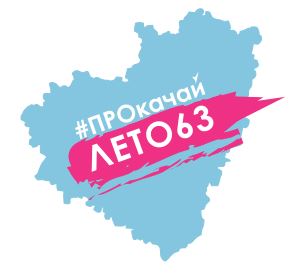 23 ИЮНЯ ВТОРНИК1-4 класс5 класс6 класс7 класс8 класс9 класс10 классВремяСпособПредмет, мероприятиеТема занятияРесурсФорма представления  отчета9.00-9.20С помощью ЭОРУТРЕННЯЯ ЗАРЯДКАУТРЕННЯЯ ЗАРЯДКАhttps://youtu.be/RCNG45net54Фотоотчет9.30-10.00ЗАВТРАК ПО-ДОМАШНЕМУЗАВТРАК ПО-ДОМАШНЕМУЗАВТРАК ПО-ДОМАШНЕМУ10.15-10.45С помощью ЭОРАзбука юного пешеходаМультфильм урок по ППДПросмотр мультфильма https://clck.ru/NinjEФотоотчет11.00-11.30С помощью ЭОРВеселая акварельМои любимые животныеhttps://youtu.be/QDMp8j3MzKsФотоотчетИзображать (декоративно) птиц, бабочек, рыб и т. д., передавая характер их узоров, расцветки, форму украшающих их деталей, узорчатую красоту фактуры.12.00-12.30ОБЕД ПО-ДОМАШНЕМУОБЕД ПО-ДОМАШНЕМУОБЕД ПО-ДОМАШНЕМУ12.30-14.30ОЧЕНЬ ТИХИЙ ЧАСОЧЕНЬ ТИХИЙ ЧАСОЧЕНЬ ТИХИЙ ЧАС15.00-17.00С помощью ЭОРДосуговые мероприятияОбластной конкурс творческих работ учащихся «Герой нашего времени»http://srcce.pioner-samara.ruhttps://vk.com/srcgoФотоотчетВремяСпособПредмет, мероприятиеТема занятияТема занятияРесурсФорма представления  отчета9.00-9.20С помощью ЭОРУТРЕННЯЯ ЗАРЯДКАУТРЕННЯЯ ЗАРЯДКАУТРЕННЯЯ ЗАРЯДКАhttps://yandex.ru/video/preview/?filmId=8008223982585278596&url=http%3A%2F%2Ffrontend.vh.yandex.ru%2Fplayer%2F15727014312294048199&text=%D0%92%D0%B5%D1%81%D1%91%D0%BB%D0%B0%D1%8F%20%D0%9C%D0%A3%D0%9B%D0%AC%D0%A2-%D0%B7%D0%B0%D1%80%D1%8F%D0%B4%D0%BA%D0%B0%20%2F%20Morning%20exercises%20cartoon.%20%D0%9D%D0%B0%D1%88%D0%B5_%D0%B2%D1%81%D1%91!&path=sharelinkФотоотчет9.30-10.00ЗАВТРАК ПО-ДОМАШНЕМУЗАВТРАК ПО-ДОМАШНЕМУЗАВТРАК ПО-ДОМАШНЕМУЗАВТРАК ПО-ДОМАШНЕМУ10.15-10.45С помощью ЭОРОФП Рожнова Л.НОФП Рожнова Л.Н#Тренируемся дома#Тренировка футболиста дома https://yandex.ru/video/preview/?filmId=12335975178746319331&text=Тренируемся%20дома%20%231%20%7C%2017%20упражнении%20для%20юных%20футболистов&path=wizard&parent-reqid=1591871226769115-589146762729330218100305-production-app-host-man-web-yp-298&redircnt=1591871231.1«Я пою про этот ветер». Включаем видео и учим движения. В конце июня снимаем видео как мы танцуем дома, делаем домашний  флешмоб !!!https://yandex.ru/video/preview/?filmId=13173397225419612538&text=Артек%20-%20новая%20волна%20%28флэшмоб%20в%20ялте%29&path=wizard&parent-reqid=1590354036044468-626892133972179622800254-production-app-host-sas-web-yp-193&redircnt=1590354045.1Ссылка на аудио запись танца (фонограмма)https://ipleer.com/q/я+пою+про+этот+ветер/Фотоотчет11.00-11.30С помощью ЭОРОбластной конкурс творческих работ учащихсяОбластной конкурс творческих работ учащихся «Герой нашего времени»https://vk.com/club195527362http://srcce.pioner-samara.ruhttps://vk.com/srcgoФотоотчет12.00-12.30ОБЕД ПО-ДОМАШНЕМУОБЕД ПО-ДОМАШНЕМУОБЕД ПО-ДОМАШНЕМУОБЕД ПО-ДОМАШНЕМУ12.30-14.30ОЧЕНЬ ТИХИЙ ЧАСОЧЕНЬ ТИХИЙ ЧАСОЧЕНЬ ТИХИЙ ЧАСОЧЕНЬ ТИХИЙ ЧАС15.00-17.00С помощью ЭОРДосуговые мероприятияДосуговые мероприятияДетская дискотека, флешмоб от самарских вожатых, кулинарная студия, мастер-класс по созданию летних причесок, мультфильмыhttps://vk.com/club195646417Диплом участника Городского проекта "Самарские каникулы 2020" 
https://onlinetestpad.com/homcl6fqbtdacФотоотчетВремяСпособПредмет, мероприятиеТема занятияРесурсФорма представления  отчета9.00-9.20С помощью ЭОРУТРЕННЯЯ ЗАРЯДКАУТРЕННЯЯ ЗАРЯДКАhttps://youtu.be/RCNG45net54Фотоотчет9.30-10.00ЗАВТРАК ПО-ДОМАШНЕМУЗАВТРАК ПО-ДОМАШНЕМУЗАВТРАК ПО-ДОМАШНЕМУ10.15-10.45С помощью ЭОРКлассный часЧернобровкина О. И. Как покрасить соль. Декор бутылок цветной сольюhttps://www.youtube.com/watch?v=2x8dqOJnk4k&feature=y outu.Фотоотчет в контакт11.00-11.30С помощью ЭОРИстория Самарского краяКоролева С.В.Виртуальная экскурсия.Куйбышев- вторая военная столицаПросмотреть ресурс:http://kray63.ru/kujbyshev-vtoraya-voennaya-stolitsaВыписать в тетрадь объекты, представленные на указанном ресурсе12.00-12.30ОБЕД ПО-ДОМАШНЕМУОБЕД ПО-ДОМАШНЕМУОБЕД ПО-ДОМАШНЕМУ12.30-14.30ОЧЕНЬ ТИХИЙ ЧАСОЧЕНЬ ТИХИЙ ЧАСОЧЕНЬ ТИХИЙ ЧАС15.00-17.00С помощью ЭОРДосуговые мероприятияФотовыставка по   итогам межрегионального детско-юношеского фотоконкурса «Юность Самары – 2020»ГБОУ ДО СО СДДЮТhttps://vk.com/smr_photoschool http://pioner-samara.ruФотоотчетВремяСпособПредмет, мероприятиеТема занятияРесурсФорма представления  отчета9.00-9.20С помощью ЭОРУТРЕННЯЯ ЗАРЯДКАУТРЕННЯЯ ЗАРЯДКАhttps://youtu.be/14si7b3hP3cФотоотчет9.30-10.00ЗАВТРАК ПО-ДОМАШНЕМУЗАВТРАК ПО-ДОМАШНЕМУЗАВТРАК ПО-ДОМАШНЕМУ10.15-10.45С помощью ЭОРМы и наш мирВоронина О.П.Труд красит человека.https://infourok.ru/prezentaciya-klassnogo-chasa-trud-krasit-cheloveka-2803322.htmlФотоотчет прислать в контакте.11.00-11.30С помощью ЭОРКлассный часВоронина О.П.Лгать нельзя, но если...?https://infourok.ru/prezentaciya-klassniy-chas-pravda-i-lozh-3016054.htmlФотоотчет прислать в контакте.12.00-12.30ОБЕД ПО-ДОМАШНЕМУОБЕД ПО-ДОМАШНЕМУОБЕД ПО-ДОМАШНЕМУ12.30-14.30ОЧЕНЬ ТИХИЙ ЧАСОЧЕНЬ ТИХИЙ ЧАСОЧЕНЬ ТИХИЙ ЧАС15.00-17.00С помощью ЭОРДосуговые мероприятияФотовыставка по   итогам межрегионального детско-юношеского фотоконкурса «Юность Самары – 2020»ГБОУ ДО СО СДДЮТhttps://vk.com/smr_photoschool http://pioner-samara.ruФотоотчетВремяСпособПредмет, мероприятиеТема занятияРесурсФорма представления  отчета9.00-9.20С помощью ЭОРУТРЕННЯЯ ЗАРЯДКАУТРЕННЯЯ ЗАРЯДКАhttps://youtu.be/14si7b3hP3cФотоотчет9.30-10.00ЗАВТРАК ПО-ДОМАШНЕМУЗАВТРАК ПО-ДОМАШНЕМУЗАВТРАК ПО-ДОМАШНЕМУ10.15-10.45С помощью ЭОРВнеклассное мероприятиеЯшина Т. Н.Виртуальная экскурсия по Третьяковской галерее.Пройти по ссылке.https://muzei-mira.com/video_exkursii_po_muzeiam/747-video-ekskursiya-po-tretyakovskoy-galeree.htmlНе предусмотрено11.00-11.30С помощью ЭОРОФП Рожнова Л.Н.#Тренируемся дома#Царица тела своегоhttps://yandex.ru/video/preview/?filmId=5372021534101248805&text=Царица%20своего%20тела&path=wizard&parent-reqid=1591871617939388-601285898917228431100221-production-app-host-man-web-yp-185&redircnt=1591871624.1Тренировка футболиста дома https://yandex.ru/video/preview/?filmId=12335975178746319331&text=Тренируемся%20дома%20%231%20%7C%2017%20упражнении%20для%20юных%20футболистов&path=wizard&parent-reqid=1591871226769115-589146762729330218100305-production-app-host-man-web-yp-298&redircnt=1591871231.1Фотоотчет12.00-12.30ОБЕД ПО-ДОМАШНЕМУОБЕД ПО-ДОМАШНЕМУОБЕД ПО-ДОМАШНЕМУ12.30-14.30ОЧЕНЬ ТИХИЙ ЧАСОЧЕНЬ ТИХИЙ ЧАСОЧЕНЬ ТИХИЙ ЧАС15.00-17.00С помощью ЭОРДосуговые мероприятияБери и делай.22 Способа дать Новую Жизнь Старым ВещамПройти по ссылке:https://yandex.ru/video/preview/?filmId=16353360037110002794&reqid=1590668108107487-1512575825850926530500114-man1-4525&text=старой+вещи+новая+жизньНе предусмотреноВремяСпособПредмет, мероприятиеТема занятияРесурсФорма представления  отчета9.00-9.20С помощью ЭОРУТРЕННЯЯ ЗАРЯДКАУТРЕННЯЯ ЗАРЯДКАhttps://youtu.be/14si7b3hP3cФотоотчет9.30-10.00ЗАВТРАК ПО-ДОМАШНЕМУЗАВТРАК ПО-ДОМАШНЕМУЗАВТРАК ПО-ДОМАШНЕМУ10.15-10.45С помощью ЭОРВнеклассное мероприятиеЯшина Т. Н.Виртуальная экскурсия по Третьяковской галерее.Пройти по ссылке.https://muzei-mira.com/video_exkursii_po_muzeiam/747-video-ekskursiya-po-tretyakovskoy-galeree.htmlНе предусмотрено11.00-11.30С помощью ЭОРОФП Рожнова Л.Н.#Тренируемся дома#Царица тела своегоhttps://yandex.ru/video/preview/?filmId=5372021534101248805&text=Царица%20своего%20тела&path=wizard&parent-reqid=1591871617939388-601285898917228431100221-production-app-host-man-web-yp-185&redircnt=1591871624.1Тренировка футболиста дома https://yandex.ru/video/preview/?filmId=12335975178746319331&text=Тренируемся%20дома%20%231%20%7C%2017%20упражнении%20для%20юных%20футболистов&path=wizard&parent-reqid=1591871226769115-589146762729330218100305-production-app-host-man-web-yp-298&redircnt=1591871231.1Фотоотчет12.00-12.30ОБЕД ПО-ДОМАШНЕМУОБЕД ПО-ДОМАШНЕМУОБЕД ПО-ДОМАШНЕМУ12.30-14.30ОЧЕНЬ ТИХИЙ ЧАСОЧЕНЬ ТИХИЙ ЧАСОЧЕНЬ ТИХИЙ ЧАС15.00-17.00С помощью ЭОРДосуговые мероприятияБери и делай.22 Способа дать Новую Жизнь Старым ВещамПройти по ссылке:https://yandex.ru/video/preview/?filmId=16353360037110002794&reqid=1590668108107487-1512575825850926530500114-man1-4525&text=старой+вещи+новая+жизньНе предусмотреноВремяСпособПредмет, мероприятиеПредмет, мероприятиеПредмет, мероприятиеТема занятияРесурсФорма представления  отчета9.00-9.20С помощью ЭОРУТРЕННЯЯ ЗАРЯДКАУТРЕННЯЯ ЗАРЯДКАУТРЕННЯЯ ЗАРЯДКАУТРЕННЯЯ ЗАРЯДКАhttps://youtu.be/14si7b3hP3cФотоотчет9.30-10.00ЗАВТРАК ПО-ДОМАШНЕМУЗАВТРАК ПО-ДОМАШНЕМУЗАВТРАК ПО-ДОМАШНЕМУЗАВТРАК ПО-ДОМАШНЕМУЗАВТРАК ПО-ДОМАШНЕМУ10.15-10.45С помощью ЭОРОбластной конкурс творческих работ учащихся «Герой нашего времени» «Герой нашего времени» «Герой нашего времени»https://vk.com/club195527362http://srcce.pioner-samara.ruhttps://vk.com/srcgoФотоотчет11.00-11.30С помощью ЭОРВсероссийские дистанционные конкурсы«Рисуй с нами»«Спасибо скажем ДОКТОРАМ»«Люби и знай родной свой край»«Моя семья - мое богатство»«Краски лета» «Спасибо скажем ДОКТОРАМ»«Люби и знай родной свой край»«Моя семья - мое богатство»«Краски лета» «Спасибо скажем ДОКТОРАМ»«Люби и знай родной свой край»«Моя семья - мое богатство»«Краски лета» Подробная информация размещена на сайте: https://рисуйснами.рф/Фотоотчет12.00-12.30ОБЕД ПО-ДОМАШНЕМУОБЕД ПО-ДОМАШНЕМУОБЕД ПО-ДОМАШНЕМУОБЕД ПО-ДОМАШНЕМУОБЕД ПО-ДОМАШНЕМУ12.30-14.30ОЧЕНЬ ТИХИЙ ЧАСОЧЕНЬ ТИХИЙ ЧАСОЧЕНЬ ТИХИЙ ЧАСОЧЕНЬ ТИХИЙ ЧАСОЧЕНЬ ТИХИЙ ЧАС15.00-17.00С помощью ЭОРДосуговые мероприятияДосуговые мероприятияДетская дискотека, флешмоб от самарских вожатых, кулинарная студия, мастер-класс по созданию летних причесок, мультфильмыДетская дискотека, флешмоб от самарских вожатых, кулинарная студия, мастер-класс по созданию летних причесок, мультфильмыhttps://vk.com/club195646417Диплом участника Городского проекта "Самарские каникулы 2020" 
https://onlinetestpad.com/homcl6fqbtdacФотоотчет